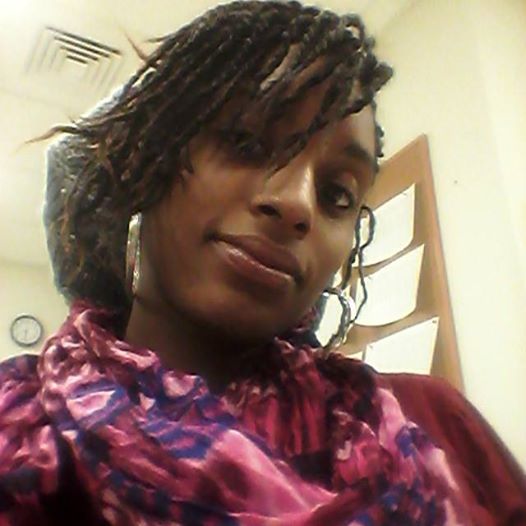 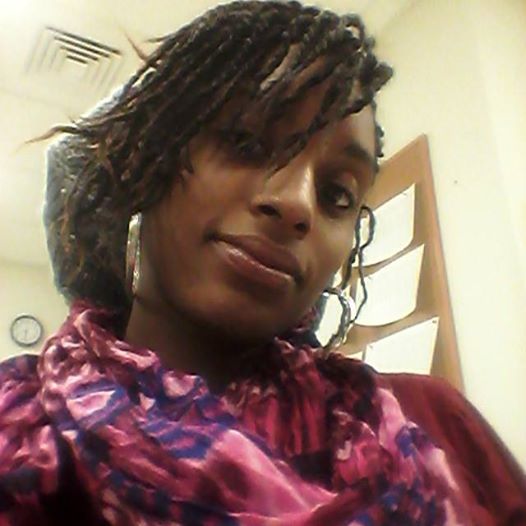 NEWARK TECH HIGH SCHOOL, NEWARK, NJSeptember 2004 – JUNE 2008College Preparation Studies				Certificate in Carpentry								ESSEX COUNTY COLLEGE, NEWARK, NJSeptember 2011 –  JUNE 2013A.S. Degree in Journalism			Certificate in Customer Service							PROFESSIONAL CERTIFICATESNew Jersey Notary Public					Provide Notary services for New Jersey residentsCertify documentsCommunity Accesses UnlimitedCertificate in Preventing Abuse & Neglectwork historyFreelance Copywriter, Newark, njJune ‘16 – pRESENTDeveloping creative content (i.e. articles, newsletters, taglines, flyers, etc.)  that can be presented through multimedia outlets; which enhances the engagement of the client’s audience. Building stationary for networking and advertising during social outings. Clients: Kee Multimedia, Urban Times Newspaper, Poetic Treasures Magazine.Barnes & Nobles Affliate, lIVINGSTON, NJSeptember ’14 – June ‘16Organizing custom book fairs and book signings for non- profit organizations and upcoming artist of all genres. Organizes sales floor to produce effective optimizations of store sales. Clients: Kee Multimedia & Writer’s Block Café Art Organization Freelance Public Relations Rep, newark, NjSeptember ’04 – June ‘14Worked with client on tight deadlines as support personnel; while helping with promotional content, correspondence emails, and messaging. Consistently promoting previously written or upcoming public speaking engagements. Appeared at public readings and assisted in public and private book signings/meetings. Attended interview sessions with the client face-to-face and over the telephone. Provided workshops for client designed to improve and build upon writing skills.Clients: Kimani Tru Publication, Assemblywoman Tucker, East Orange P.A.L., New Community Corporation.ACTIVITES & INTERESTAuthorUrban LiteraturePoetic Treasures Magazine Anthology of Poetry 			FashionTailorSewing Class InstructorFashion Designer/Illustrator			Non- Profit OrganizationProud Incorporator/Director of Writer’s Block Café Art Organization              Workshops & EventsHost Bi- Weekly Art & Poetry EventsBook fairsBook signingsMommy & Me Book clubsCreative Writing workshopsCommunity Outreach ReferencesBlog Site: https://writersblockcafeart.wixsite.com/cafetalkMagazine Link: http://online.fliphtml5.com/tufm/negr/